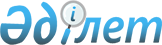 О внесении изменений в решение маслихата района Аққулы от 24 июля 2020 года № 269/55 "Об утверждении порядка проведения раздельных сходов местного сообщества и определения количества представителей жителей сел для участия в сходе местного сообщества на территории Ямышевского сельского округа района Аққулы"
					
			Утративший силу
			
			
		
					Решение маслихата района Аққулы Павлодарской области от 15 ноября 2022 года № 119/22. Утратило силу решением маслихата района Аққулы Павлодарской области от 16 ноября 2023 года № 52/11
      Сноска. Утратило силу решением маслихата района Аққулы Павлодарской области от 16.11.2023 № 52/11 (вводится в действие по истечении десяти календарных дней после дня его первого официального опубликования).
      Маслихат района Аққулы РЕШИЛ:
      1. Внести в решение маслихата района Аққулы от 24 июля 2020 года № 269/55 "Об утверждении порядка проведения раздельных сходов местного сообщества и определения количества представителей жителей сел для участия в сходе местного сообщества на территории Ямышевского сельского округа района Аққулы" (зарегистрировано в Реестре государственной регистрации нормативных правовых актов за № 6921) следующие изменения:
      пункт 1 указанного решения изложить в новой редакции:
      "1. Утвердить порядок проведения раздельных сходов местного сообщества на территории Ямышевского сельского округа района Аққулы согласно приложению 1 к настоящему решению";
      пункт 2 указанного решения изложить в новой редакции:
      "2. Утвердить количественный состав представителей жителей сел Ямышевского сельского округа района Аққулы для участия в сходе местного сообщества согласно приложению 2 к настоящему решению".
      2. Настоящее решение вводится в действие по истечении десяти календарных дней после дня его первого официального опубликования. Порядок проведения раздельных сходов местного сообщества на территории Ямышевского сельского округа района Аққулы Глава 1. Общие положения
      1. Настоящий Порядок проведения раздельных сходов местного сообщества на территории Ямышевского сельского округа района Аққулы разработан в соответствии со статьей 39-3 Закона Республики Казахстан от 23 января 2001 года "О местном государственном управлении и самоуправлении в Республике Казахстан", а также Типовыми правилами проведения раздельных сходов местного сообщества, утвержденными постановлением Правительства Республики Казахстан от 18 октября 2013 года № 1106 и устанавливает проведения раздельного схода местного сообщества жителей сел на территории Ямышевского сельского округа района Аққулы.
      2. В настоящем Порядке используются следующие основные понятия:
      1) местное сообщество - совокупность жителей (членов местного сообщества), проживающих на территории Ямышевского сельского округа, в границах которой осуществляется местное самоуправление, формируются и функционируют его органы;
      2) раздельный сход местного сообщества - непосредственное участие жителей (членов местного сообщества) сел в избрании представителей для участия в сходе местного сообщества. Глава 2. Порядок проведения раздельных сходов местного сообщества
      3. Для проведения раздельного схода местного сообщества территория сельского округа подразделяется на села: Кызылкогам, Тлектес, Ямышево.
      4. На раздельных сходах местного сообщества избираются представители для участия в сходе местного сообщества в количестве не более трех человек от жителей сел.
      5. Раздельный сход местного сообщества созывается и организуется акимом Ямышевского сельского округа района Аққулы.
      6. О времени, месте созыва раздельных сходов местного сообщества и обсуждаемых вопросах население местного сообщества оповещается акимом сельского округа не позднее чем за десять календарных дней до дня его проведения через средства массовой информации или социальные сети, за исключением случая, предусмотренного подпунктом 4-3) пункта 3 статьи 39-3 Закона Республики Казахстан "О местном государственном управлении и самоуправлении в Республике Казахстан", согласно которому о времени, месте созыва собрания местного сообщества члены собрания местного сообщества оповещаются не позднее чем за три календарных дня до дня его проведения.
      7. Проведение раздельного схода местного сообщества в пределах сел организуется акимом Ямышевского сельского округа района Аққулы.
      8. Перед открытием раздельного схода местного сообщества проводится регистрация присутствующих жителей соответствующего села, имеющих право в нем участвовать в соответствии с пунктом 1 статьи 39-3 Закона Республики Казахстан "О местном государственном управлении и самоуправлении в Республике Казахстан".
      Раздельный сход местного сообщества считается состоявшимся при участии не менее десяти процентов жителей (членов местного сообщества), проживающих в данном селе и имеющих право в нем участвовать.
      9. Раздельный сход местного сообщества открывается акимом Ямышевского сельского округа района Аққулы или уполномоченным им лицом.
      Председателем раздельного схода местного сообщества является аким Ямышевского сельского округа района Аққулы или уполномоченное им лицо.
      Для оформления протокола раздельного схода местного сообщества открытым голосованием избирается секретарь.
      10. Кандидатуры представителей жителей сел для участия в сходе местного сообщества выдвигаются участниками раздельного схода в соответствии с количественным составом, утвержденным маслихатом района Аққулы.
      11. Голосование проводится открытым способом персонально по каждой кандидатуре. Избранными считаются кандидаты, набравшие наибольшие голоса участников раздельного схода местного сообщества.
      12. На раздельном сходе местного сообщества ведется протокол, который подписывается председателем и секретарем и передается на бумажном носителе в аппарат акима Ямышевского сельского округа района Аққулы в течении 3 (трех) рабочих дней со дня подписания. Количественный состав представителей жителей сел Ямышевского сельского округа района Аққулы для участия в сходе местного сообщества
					© 2012. РГП на ПХВ «Институт законодательства и правовой информации Республики Казахстан» Министерства юстиции Республики Казахстан
				
      Секретарь маслихата района Аққулы 

К. Есимов
Приложение 1
к решению маслихата
района Аққулы от
15 ноября 2022 года
№ 119/22Приложение 2
к решению маслихата
района Аққулы от
15 ноября 2022 года
№ 119/22
№ п/п
Наименование сел
Количество представителей жителей сел Ямышевского сельского округа для участия в сходе местного сообщества (человек)
1
село Кызылкогам
2
2
село Тлектес
2
3
село Ямышево
3